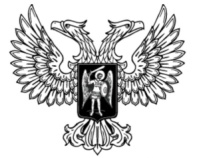 ДОНЕЦКАЯ НАРОДНАЯ РЕСПУБЛИКАЗАКОНО ВНЕСЕНИИ ИЗМЕНЕНИЙ В ЗАКОН ДОНЕЦКОЙ НАРОДНОЙ РЕСПУБЛИКИ «ОБ ОСНОВАХ ГОСУДАРСТВЕННОГО РЕГУЛИРОВАНИЯ ТОРГОВОЙ ДЕЯТЕЛЬНОСТИ, СФЕРЫ ОБЩЕСТВЕННОГО ПИТАНИЯ И БЫТОВОГО ОБСЛУЖИВАНИЯ НАСЕЛЕНИЯ»Принят Постановлением Народного Совета 24 мая 2019 годаСтатья 1Внести в Закон Донецкой Народной Республики от 2 февраля 2018 года № 215-IНС «Об основах государственного регулирования торговой деятельности, сферы общественного питания и бытового обслуживания населения» (опубликован на официальном сайте Народного Совета Донецкой Народной Республики 28 февраля 2018 года) следующие изменения:1) в части 4 статьи 10:а) в пункте 1 слова «не позднее чем десять» заменить словами «не позднее чем восемь»;б) в пункте 2 слово «тридцать» заменить словами «двадцать пять»;в) в пункте 3 исключить слово «пять»;2) в статье 12:а) абзац третий части 1 после слов «В целях бесперебойного» дополнить словом «круглосуточного»;б) пункт 1 части 2 признать утратившим силу;3) в части 1 статьи 26 слова «определять группы товаров, продажа которых ограничивается» заменить словами «запретить или ограничить реализацию алкогольной продукции и табачных изделий»;4) в статье 27:а) подпункт «з» пункта 2 дополнить словами «(кроме случаев, предусмотренных действующим гражданским законодательством);»;5) статью 34 изложить в следующей редакции:«Статья 34. Профессиональное образование и профессиональная подготовка (переподготовка)1. Работники торговых сетей и крупных торговых объектов (площадью более 1000 кв. метров или объектов общественного питания, рассчитанных более чем на 100 посадочных мест), осуществляющие непосредственное обслуживание покупателей (потребителей), в случаях, предусмотренных действующим законодательством, должны иметь квалификацию, соответствующую занимаемой должности, и подтвержденную соответствующим документом государственного образца.2. Если на момент вступления в силу настоящего Закона у работника отсутствует квалификация, предусмотренная действующим законодательством, работодатель в течение трех месяцев со дня вступления в силу настоящей статьи принимает меры по направлению такого работника на обучение по основным программам профессионального обучения в образовательные организации Донецкой Народной Республики, получившие лицензии на осуществление образовательной деятельности по соответствующим образовательным программам.3. Соответствующие работники должны раз в три года проходить профессиональную переподготовку за счет средств работодателя в образовательных организациях Донецкой Народной Республики, получивших лицензии на осуществление образовательной деятельности по соответствующим образовательным программам.»;6) в части 3 статьи 35 слова «продавца (исполнителя)» заменить словом «работодателя»;7) в статье 43:а) в части 2 цифру «35» заменить цифрой «34»;б) часть 3 признать утратившей силу. Глава Донецкой Народной Республики					   Д. В. Пушилинг. Донецк31 мая 2019 года№ 36-IIНС